                     2023-2024 EĞİTİM ÖĞRETİM YILI ARALIK AYI AYLIK PLANI DEĞERLER EĞİTİMİ            İNGİLİZCE            İNGİLİZCE            İNGİLİZCEAYIN RENGİAYIN RENGİAYIN RAKAMIAYIN RAKAMIAYIN RAKAMIAYIN TÜRK BÜYÜĞÜAYIN TÜRK BÜYÜĞÜ              YEŞİL              YEŞİL    5    5    5MEVLANA MEVLANA    MÜZİK ETKİNLİĞİ   MÜZİK ETKİNLİĞİ   MÜZİK ETKİNLİĞİOYUN ETKİNLİĞİOYUN ETKİNLİĞİOYUN ETKİNLİĞİOYUN ETKİNLİĞİTÜRKÇE DİL ETKİNLİĞİTÜRKÇE DİL ETKİNLİĞİTÜRKÇE DİL ETKİNLİĞİAKIL VE ZEKÂ*DİNOZOR*KIŞ ŞARKISI*HEYKEL *MEVSİMLER 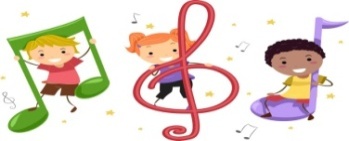 *DİNOZOR*KIŞ ŞARKISI*HEYKEL *MEVSİMLER *DİNOZOR*KIŞ ŞARKISI*HEYKEL *MEVSİMLER -NEFES ÇALISMASI-KOORDİNASYON OYUNU-SAĞ-SOL BEYİN EGZERSİZİ-DEVE-CÜCE OYUNU-PARKUR OYUNU-HEYKEL OYUNU -DENGE OYUNU -SANDALYE KAPMACA-DANS ET DUR  -Balon Taşıma-Pinpon Topu-NEFES ÇALISMASI-KOORDİNASYON OYUNU-SAĞ-SOL BEYİN EGZERSİZİ-DEVE-CÜCE OYUNU-PARKUR OYUNU-HEYKEL OYUNU -DENGE OYUNU -SANDALYE KAPMACA-DANS ET DUR  -Balon Taşıma-Pinpon Topu-NEFES ÇALISMASI-KOORDİNASYON OYUNU-SAĞ-SOL BEYİN EGZERSİZİ-DEVE-CÜCE OYUNU-PARKUR OYUNU-HEYKEL OYUNU -DENGE OYUNU -SANDALYE KAPMACA-DANS ET DUR  -Balon Taşıma-Pinpon Topu-NEFES ÇALISMASI-KOORDİNASYON OYUNU-SAĞ-SOL BEYİN EGZERSİZİ-DEVE-CÜCE OYUNU-PARKUR OYUNU-HEYKEL OYUNU -DENGE OYUNU -SANDALYE KAPMACA-DANS ET DUR  -Balon Taşıma-Pinpon TopuHİKÂYE ETKİNLİKLERİ   PARMAK OYUNU      TEKERLEMELER   BİLMECELEREŞLEŞTİRME 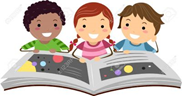 HİKÂYE ETKİNLİKLERİ   PARMAK OYUNU      TEKERLEMELER   BİLMECELEREŞLEŞTİRME HİKÂYE ETKİNLİKLERİ   PARMAK OYUNU      TEKERLEMELER   BİLMECELEREŞLEŞTİRME ZE-KAREDİKKAT PUZZLEAKILLI BARDAKLARMANGALA TOPLARLA YÖNELGERENKLİ ÇUBUKLAR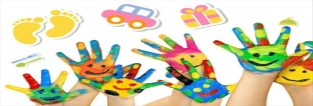 FEN VE DOĞAETKİNLİĞİMUM DENEYİ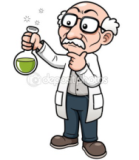 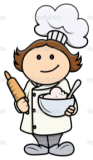 FEN VE DOĞAETKİNLİĞİMUM DENEYİMONTESSORİ ETKİNLİĞİ SAYILAR DÜGME TAKMA RENK EŞLEŞTİRME DİKKAT ÇALIŞMASI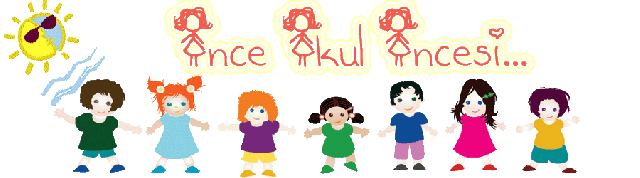 MONTESSORİ ETKİNLİĞİ SAYILAR DÜGME TAKMA RENK EŞLEŞTİRME DİKKAT ÇALIŞMASIMONTESSORİ ETKİNLİĞİ SAYILAR DÜGME TAKMA RENK EŞLEŞTİRME DİKKAT ÇALIŞMASISANAT ETKİNLİĞİMANDALA SCAMPER GÖLGE EŞLEŞTİRME MISIR CİVCVİVGÖKKUŞAGI SANAT ETKİNLİĞİMANDALA SCAMPER GÖLGE EŞLEŞTİRME MISIR CİVCVİVGÖKKUŞAGI SANAT ETKİNLİĞİMANDALA SCAMPER GÖLGE EŞLEŞTİRME MISIR CİVCVİVGÖKKUŞAGI BELİRLİ GÜN VE HAFTALARYERLİ MALI HAFTASIDÜNYA ENGELLİLER GÜNÜ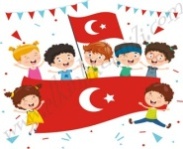 BELİRLİ GÜN VE HAFTALARYERLİ MALI HAFTASIDÜNYA ENGELLİLER GÜNÜBELİRLİ GÜN VE HAFTALARYERLİ MALI HAFTASIDÜNYA ENGELLİLER GÜNÜDEĞERLİ VELİMİZ; PAZARTESİ GÜNLERİMİZ KİTAP GÜNÜDÜR.(Çocuklarımız evden getirdikleri yaş düzeylerine  uygun kitaplar okunacaktır.)ÇARŞAMBA GÜNLERİ PAYLAŞIM GÜNÜDÜR. (KURUYEMİŞ,MEYVE VB. )CUMA  GÜNLERİ OYUNCAK GÜNÜDÜR. ÖĞRENCİMİZ EVDEN İSTEDİĞİ BİR OYUNCAĞI OKULA GETİREBİLİR.                                                                                                                                                                                  BİLGİNİZE,  SEVGİLERİMİZLE…                                                                                                                                                                                                                                   MELTEM – TUĞÇE ÖĞRETMENDEĞERLİ VELİMİZ; PAZARTESİ GÜNLERİMİZ KİTAP GÜNÜDÜR.(Çocuklarımız evden getirdikleri yaş düzeylerine  uygun kitaplar okunacaktır.)ÇARŞAMBA GÜNLERİ PAYLAŞIM GÜNÜDÜR. (KURUYEMİŞ,MEYVE VB. )CUMA  GÜNLERİ OYUNCAK GÜNÜDÜR. ÖĞRENCİMİZ EVDEN İSTEDİĞİ BİR OYUNCAĞI OKULA GETİREBİLİR.                                                                                                                                                                                  BİLGİNİZE,  SEVGİLERİMİZLE…                                                                                                                                                                                                                                   MELTEM – TUĞÇE ÖĞRETMENDEĞERLİ VELİMİZ; PAZARTESİ GÜNLERİMİZ KİTAP GÜNÜDÜR.(Çocuklarımız evden getirdikleri yaş düzeylerine  uygun kitaplar okunacaktır.)ÇARŞAMBA GÜNLERİ PAYLAŞIM GÜNÜDÜR. (KURUYEMİŞ,MEYVE VB. )CUMA  GÜNLERİ OYUNCAK GÜNÜDÜR. ÖĞRENCİMİZ EVDEN İSTEDİĞİ BİR OYUNCAĞI OKULA GETİREBİLİR.                                                                                                                                                                                  BİLGİNİZE,  SEVGİLERİMİZLE…                                                                                                                                                                                                                                   MELTEM – TUĞÇE ÖĞRETMENDEĞERLİ VELİMİZ; PAZARTESİ GÜNLERİMİZ KİTAP GÜNÜDÜR.(Çocuklarımız evden getirdikleri yaş düzeylerine  uygun kitaplar okunacaktır.)ÇARŞAMBA GÜNLERİ PAYLAŞIM GÜNÜDÜR. (KURUYEMİŞ,MEYVE VB. )CUMA  GÜNLERİ OYUNCAK GÜNÜDÜR. ÖĞRENCİMİZ EVDEN İSTEDİĞİ BİR OYUNCAĞI OKULA GETİREBİLİR.                                                                                                                                                                                  BİLGİNİZE,  SEVGİLERİMİZLE…                                                                                                                                                                                                                                   MELTEM – TUĞÇE ÖĞRETMENDEĞERLİ VELİMİZ; PAZARTESİ GÜNLERİMİZ KİTAP GÜNÜDÜR.(Çocuklarımız evden getirdikleri yaş düzeylerine  uygun kitaplar okunacaktır.)ÇARŞAMBA GÜNLERİ PAYLAŞIM GÜNÜDÜR. (KURUYEMİŞ,MEYVE VB. )CUMA  GÜNLERİ OYUNCAK GÜNÜDÜR. ÖĞRENCİMİZ EVDEN İSTEDİĞİ BİR OYUNCAĞI OKULA GETİREBİLİR.                                                                                                                                                                                  BİLGİNİZE,  SEVGİLERİMİZLE…                                                                                                                                                                                                                                   MELTEM – TUĞÇE ÖĞRETMENDEĞERLİ VELİMİZ; PAZARTESİ GÜNLERİMİZ KİTAP GÜNÜDÜR.(Çocuklarımız evden getirdikleri yaş düzeylerine  uygun kitaplar okunacaktır.)ÇARŞAMBA GÜNLERİ PAYLAŞIM GÜNÜDÜR. (KURUYEMİŞ,MEYVE VB. )CUMA  GÜNLERİ OYUNCAK GÜNÜDÜR. ÖĞRENCİMİZ EVDEN İSTEDİĞİ BİR OYUNCAĞI OKULA GETİREBİLİR.                                                                                                                                                                                  BİLGİNİZE,  SEVGİLERİMİZLE…                                                                                                                                                                                                                                   MELTEM – TUĞÇE ÖĞRETMENDEĞERLİ VELİMİZ; PAZARTESİ GÜNLERİMİZ KİTAP GÜNÜDÜR.(Çocuklarımız evden getirdikleri yaş düzeylerine  uygun kitaplar okunacaktır.)ÇARŞAMBA GÜNLERİ PAYLAŞIM GÜNÜDÜR. (KURUYEMİŞ,MEYVE VB. )CUMA  GÜNLERİ OYUNCAK GÜNÜDÜR. ÖĞRENCİMİZ EVDEN İSTEDİĞİ BİR OYUNCAĞI OKULA GETİREBİLİR.                                                                                                                                                                                  BİLGİNİZE,  SEVGİLERİMİZLE…                                                                                                                                                                                                                                   MELTEM – TUĞÇE ÖĞRETMENDEĞERLİ VELİMİZ; PAZARTESİ GÜNLERİMİZ KİTAP GÜNÜDÜR.(Çocuklarımız evden getirdikleri yaş düzeylerine  uygun kitaplar okunacaktır.)ÇARŞAMBA GÜNLERİ PAYLAŞIM GÜNÜDÜR. (KURUYEMİŞ,MEYVE VB. )CUMA  GÜNLERİ OYUNCAK GÜNÜDÜR. ÖĞRENCİMİZ EVDEN İSTEDİĞİ BİR OYUNCAĞI OKULA GETİREBİLİR.                                                                                                                                                                                  BİLGİNİZE,  SEVGİLERİMİZLE…                                                                                                                                                                                                                                   MELTEM – TUĞÇE ÖĞRETMENDEĞERLİ VELİMİZ; PAZARTESİ GÜNLERİMİZ KİTAP GÜNÜDÜR.(Çocuklarımız evden getirdikleri yaş düzeylerine  uygun kitaplar okunacaktır.)ÇARŞAMBA GÜNLERİ PAYLAŞIM GÜNÜDÜR. (KURUYEMİŞ,MEYVE VB. )CUMA  GÜNLERİ OYUNCAK GÜNÜDÜR. ÖĞRENCİMİZ EVDEN İSTEDİĞİ BİR OYUNCAĞI OKULA GETİREBİLİR.                                                                                                                                                                                  BİLGİNİZE,  SEVGİLERİMİZLE…                                                                                                                                                                                                                                   MELTEM – TUĞÇE ÖĞRETMENDEĞERLİ VELİMİZ; PAZARTESİ GÜNLERİMİZ KİTAP GÜNÜDÜR.(Çocuklarımız evden getirdikleri yaş düzeylerine  uygun kitaplar okunacaktır.)ÇARŞAMBA GÜNLERİ PAYLAŞIM GÜNÜDÜR. (KURUYEMİŞ,MEYVE VB. )CUMA  GÜNLERİ OYUNCAK GÜNÜDÜR. ÖĞRENCİMİZ EVDEN İSTEDİĞİ BİR OYUNCAĞI OKULA GETİREBİLİR.                                                                                                                                                                                  BİLGİNİZE,  SEVGİLERİMİZLE…                                                                                                                                                                                                                                   MELTEM – TUĞÇE ÖĞRETMENDEĞERLİ VELİMİZ; PAZARTESİ GÜNLERİMİZ KİTAP GÜNÜDÜR.(Çocuklarımız evden getirdikleri yaş düzeylerine  uygun kitaplar okunacaktır.)ÇARŞAMBA GÜNLERİ PAYLAŞIM GÜNÜDÜR. (KURUYEMİŞ,MEYVE VB. )CUMA  GÜNLERİ OYUNCAK GÜNÜDÜR. ÖĞRENCİMİZ EVDEN İSTEDİĞİ BİR OYUNCAĞI OKULA GETİREBİLİR.                                                                                                                                                                                  BİLGİNİZE,  SEVGİLERİMİZLE…                                                                                                                                                                                                                                   MELTEM – TUĞÇE ÖĞRETMEN